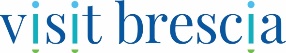 Fra settembre e ottobrequattro imperdibili eventi in Provincia di BresciaFestival dei Sapori, Centomiglia, Festival Franciacorta in Cantina, 1000 MigliaFra sport e gusto, la provincia di Brescia è animata in settembre ed ottobre da alcune manifestazioni di grande richiamo. Un’occasione in più per visitare questa straordinaria e accogliente terra e scoprire il fascino della città, del lago di Garda e della Franciacorta, che faranno da scenario ad  eventi che si preannunciano imperdibili: il Festival dei Sapori, la Centomiglia, il Festival Franciacorta in Cantina, la 1000 Miglia.FESTIVAL DEI SAPORILa suggestiva ambientazione del piazzale della Locomotiva nel Castello di Brescia farà da quinta, dal 1 al 6 settembre, al Festival dei Sapori, l'appuntamento annuale legato al progetto East Lombardy, che metterà in scena quanto di meglio e più tipico offre in tavola la provincia di Brescia. La manifestazione, che rientra nella rassegna We Love Castello, si articolerà in una serie di appuntamenti, per grandi e per piccini, fra cui presentazioni del territorio bresciano con degustazioni dei relativi prodotti e vini, Laboratori per famiglie con Slow Food, Arte e food (tutti i giorni a partire dalle 16.00). Domenica 6 settembre, dalle 10.00 alle 21.00, si chiuderà con un grande Mercato dei sapori a cura dei produttori East Lombardy.CENTOMIGLIA La Centomiglia del Garda tornerà il 5 e 6 settembre con la sua 70a edizione, confermandosi la regata più longeva della vela italiana e la più lunga su laghi europei. I migliori equipaggi europei scivoleranno sulle acque del Garda nella combattutissima e spettacolare sfida sulla distanza che dà il nome alla regata, che richiama ogni anno un foltissimo gruppo di spettatori per quella che è una grande festa dello sport e che avrà come preludio, domenica 30 agosto, il Test Event del 54° Trofeo Gorla-50 Miglia del Garda. Grande spazio sarà riservato alle classi monotipo dei laghi, quelle barche che da sempre affollano la partenza dal porticciolo di Bogliaco di Gargnano, Asso, Dolphin, Ufetti 22, Protagonist. Non mancheranno velisti stranieri, che arriveranno da Austria, Svizzera, Germania e Ungheria, troppo innamorati del lago per non essere al via delle sue regate regine. Sia al Trofeo Gorla, sia alla Centomiglia (sabato 5 settembre) si salperà alle 8.30 dal porticciolo di Bogliaco. L'attuale record di percorrenza è del catamarano The Red, barca per metà ungherese del lago Balaton, per metà di un equipaggio dello Yacht Club di Cortina d'Ampezzo. Dopo la Centomiglia, il 13 settembre si correrà la festa della Childrenwindcup, di cui da 13 anni sono protagonisti i piccoli del reparto di Oncoematologia Pediatrica dell'Ospedale dei bambini di Brescia. Sarà il ringraziamento da parte della gente del Garda agli eroi del Covid, operatori, volontari, infermieri e medici del Civile di Brescia.  FESTIVAL DEL FRANCIACORTA IN CANTINA Il 12/13 e il 19/20 settembre appuntamento con il Festival Franciacorta in Cantina. Cantine aperte, gustose proposte gastronomiche, coinvolgenti iniziative culturali e sportive: un doppio weekend per immergersi appieno nella magica atmosfera della Franciacorta, dove tra monasteri, castelli e dimore storiche immerse nei vigneti, nasce un vino unico. 62 le cantine partecipanti, che organizzeranno visite guidate con degustazione ed eventi speciali come tour nei vigneti, pic nic tra i filari, gite in bicicletta… La prenotazione sarà obbligatoria, contattando direttamente le singole aziende. Un appuntamento adatto a tutti: dagli enoappassionati, che potranno partecipare a verticali e degustazioni a tema, agli amanti del buon cibo, che godranno delle gustose proposte di ristoratori locali e chef, tra tradizione e innovazione. La sera di sabato 19 settembre ci sarà una “Open Night” in occasione della quale alcune cantine e ristoranti rimarranno aperti fino a tarda sera con proposte esclusive. 1000 MIGLIA Dalla primavera all’autunno: anche in quest’anno così particolare la 1000 Miglia, la “corsa più bella del mondo”, non ha voluto mancare all’appuntamento con i suoi fans e, in luogo della consueta data di maggio, svolgerà la sua 38° e attesissima edizione da giovedì 22 a domenica 25 ottobre. A sfilare e gareggiare saranno stupende auto costruite fra il 1927 e il 1957. Momenti clou saranno la punzonatura e la partenza: circa 400 equipaggi provenienti da una trentina di paesi del mondo si ritroveranno per dare vita a un corteo di auto storiche che attraverserà i suggestivi paesaggi del lago di Garda attraversando Desenzano e Sirmione, si spingerà fino a Roma per poi fare ritorno a Brescia. La competizione si concluderà sulla pedana di arrivo di Viale Venezia, dove tutto ebbe inizio 93 anni fa con la prima Coppa delle 1000 Miglia. Per saperne di più su questa affascinante gara entrata nel mito, si può visitare il Museo della Mille Miglia, ricavato dalla ristrutturazione di uno splendido ex monastero benedettino nella zona di S. Eufemia, a est del centro cittadino, e diventato custode della sua storia. Il museo coinvolge non solo gli appassionati di auto storiche e della celebre corsa, ma anche visitatori e famiglie che percorrendo i suoi ampi spazi si trovano immersi in un’epoca che ormai non c’è più, qui custodita con la massima cura. Le auto in esposizione (dal 1927 agli anni ’60), sfilano metaforicamente, avvolte da allestimenti e scenografie che richiamano i vari periodi e le epoche toccati dalla corsa. Ai visitatori viene fornito un tablet audioguida che illustra le varie sezioni del museo con spiegazioni e filmati.Per informazioni: www.visitbrescia.itUfficio Stampa: Studio Agorà - Marina Tagliaferri - Tel. 0481 62385 - agora@studio-agora.it - www.studio-agora.it 